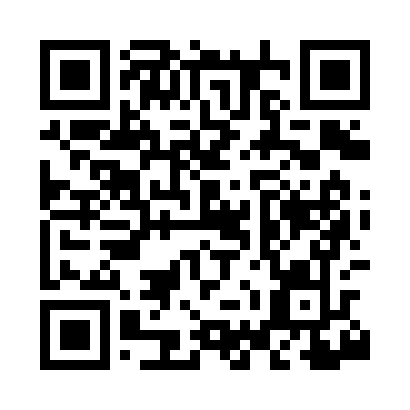 Prayer times for Reynolds City, Montana, USAMon 1 Jul 2024 - Wed 31 Jul 2024High Latitude Method: Angle Based RulePrayer Calculation Method: Islamic Society of North AmericaAsar Calculation Method: ShafiPrayer times provided by https://www.salahtimes.comDateDayFajrSunriseDhuhrAsrMaghribIsha1Mon3:405:431:375:509:3111:342Tue3:415:441:375:509:3111:343Wed3:415:451:385:509:3011:344Thu3:415:451:385:509:3011:345Fri3:425:461:385:509:2911:336Sat3:445:471:385:509:2911:327Sun3:455:481:385:509:2911:318Mon3:465:481:385:509:2811:309Tue3:485:491:395:509:2711:2810Wed3:495:501:395:509:2711:2711Thu3:515:511:395:499:2611:2612Fri3:525:521:395:499:2611:2513Sat3:545:531:395:499:2511:2314Sun3:565:541:395:499:2411:2215Mon3:575:551:395:499:2311:2016Tue3:595:561:395:499:2211:1917Wed4:015:571:395:489:2211:1718Thu4:035:581:395:489:2111:1519Fri4:045:591:405:489:2011:1420Sat4:066:001:405:489:1911:1221Sun4:086:011:405:479:1811:1022Mon4:106:021:405:479:1711:0923Tue4:126:031:405:479:1511:0724Wed4:146:041:405:469:1411:0525Thu4:156:061:405:469:1311:0326Fri4:176:071:405:459:1211:0127Sat4:196:081:405:459:1110:5928Sun4:216:091:405:449:1010:5729Mon4:236:101:405:449:0810:5530Tue4:256:121:405:449:0710:5331Wed4:276:131:405:439:0610:51